Here is a list of the crimes you thought about in the class activity.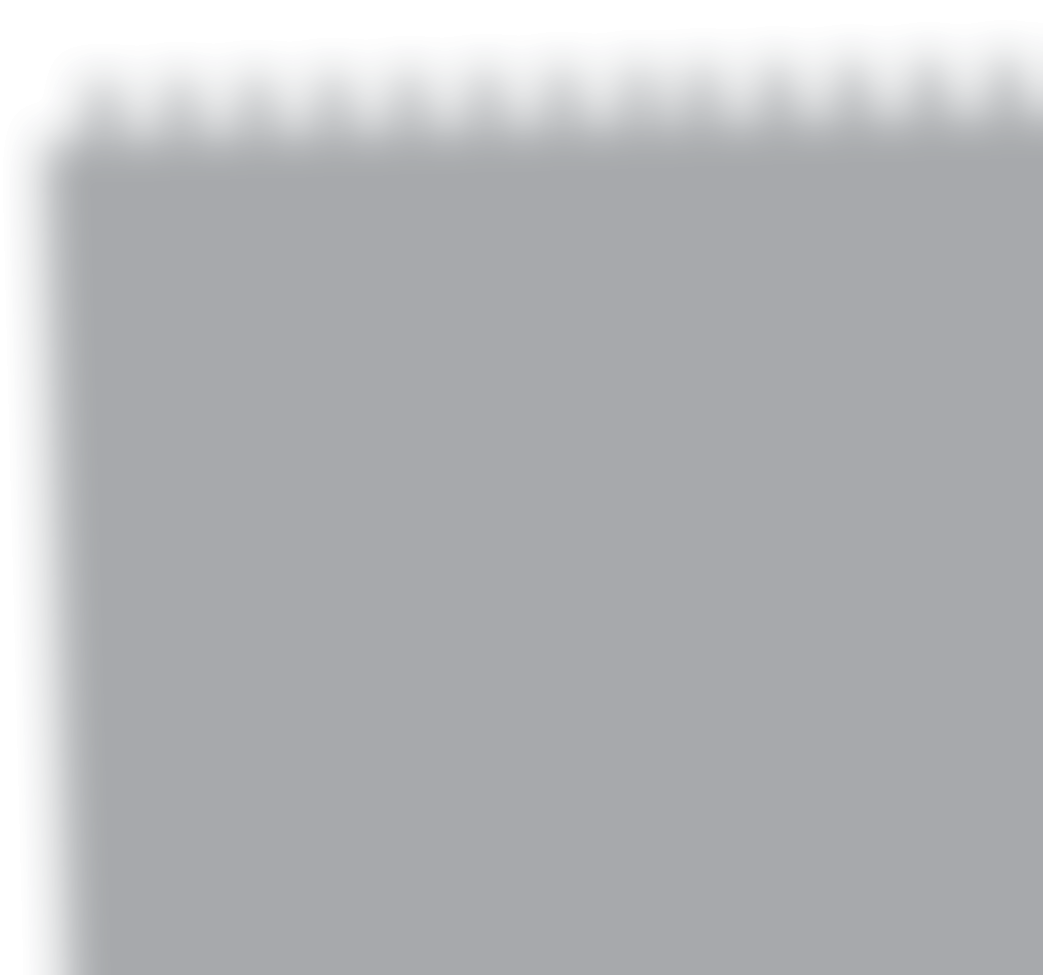 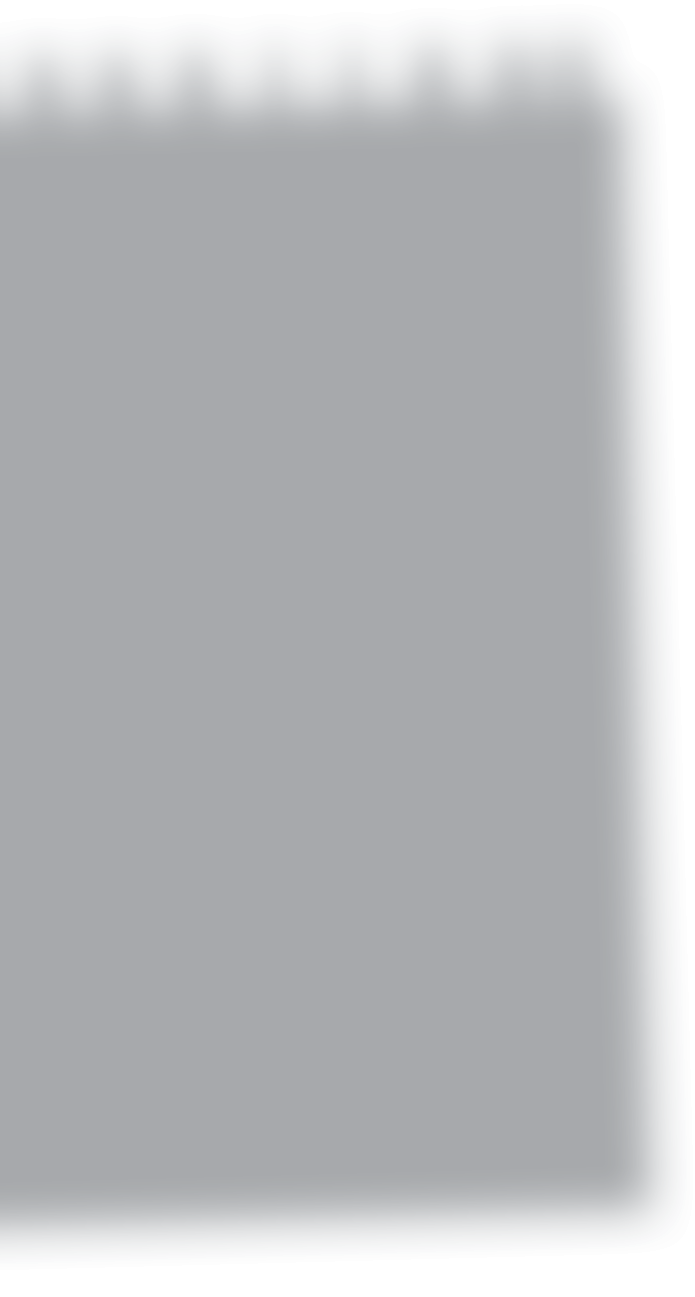 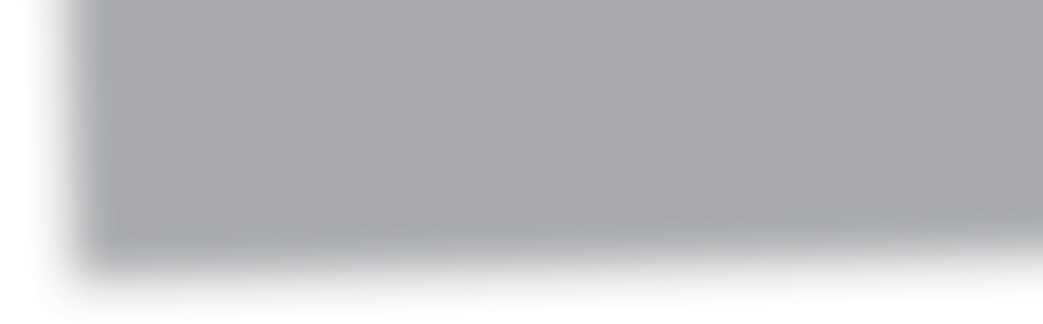 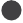 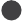 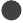 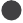 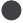 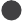 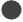 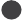 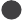 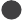 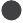 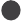 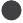 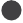 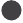 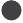 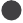 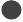 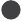 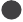 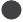 Now think of three crimes not listed here, one for each category given below.This crime is easy to detect.This crime is difficult to report (for example, due to trauma or fear of repercussions).This crime only affects one person.Explain how neatly each crime fitted into each category. Use the prompts to help you.Theme C   How the law works© HarperCollinsPublishers Ltd 2016